ИНСТРУКЦИЯ ПО ПРОХОЖДЕНИЮ ПРОИЗВОДСТВЕННОЙ ПРАКТИКИПМ. 04 Медицинская   помощь женщине, новорожденному, семье при  патологическом течении беременности, родов, послеродового периодаСпециальность  31.02.02 Акушерское делоУважаемые студенты!Производственная практика проводится в стационаре в течение 3-х недель  (108 ч). К производственной практике допускаются обучающиеся, имеющие  действующие медицинские книжки. Перед прохождением практики на сайте колледжа (или в отделе практического обучения) необходимо взять пакет документов: дневник  по производственной практике, лист учёта выполненных работ (цифровой отчет), аттестационный лист и отзыв о прохождении практики, сестринскую карту.Целью  прохождения практики являются приобретение  практического опыта, формирование у студента общих и профессиональных компетенций. Производственная практика реализуется под непосредственным контролем руководителя практики от медицинской организации и контролем методического руководителя от колледжа. Перед тем, как приступить к практике, в лечебном учреждении необходимо пройти инструктаж по технике безопасности (по охране труда, пожарной и инфекционной безопасности).В период прохождение практики студент должен соблюдать трудовую дисциплину, демонстрировать приобретенные умения  и навыки сестринского ухода за пациентом, готовить пациента к лечебно-диагностическим вмешательствам, консультировать пациента и его окружение по применению лекарственных средств, осуществлять фармакотерапию по назначению врача, вести утвержденную медицинскую и учебную документации, проводить мероприятия по сохранению и улучшению качества жизни пациента.За время прохождения практики студент заполняет следующие документы:Дневник  по производственной практике.Дневник заполняется только в рукописном варианте на месте прохождения практики и обязательно в конце каждого дня подписывается у непосредственного руководителя практики от организации с выставлением оценки. Итоговая оценка за ведение дневника выставляется руководителя практики от колледжа на дифференцированном зачете.В первый день практики в дневнике необходимо коротко описать структуру лечебного учереждения и отделения, в котором будет проходить практика.Ежедневно студенту необходимо указать в дневнике:время и место практики (приемное отделение, родильный блок, послеродовое отделение и т.д)объем выполненной работы (коротко): учет времени по часам и конкретные действия студента в это время. Выполнение врачебных назначений, участие в обследовании,  оказывать доврачебную помощь, участие в акушерском пособии, подготовка пациенток к операциям и осуществление послеоперационный уход. один препарат, который применяется на данном этапе практики (по схеме - название препарата, фармакологическая группа, показания к назначению, формы выпуска, особенности введения, побочные действия), препараты не должны повторятьсяв конце дня итог в виде количественного учета, выполненных манипуляцийОбразец заполнения дневника представлен в конце документа.Лист учёта выполненных работ по производственной практике (цифровой отчет), в котором ежедневно отмечаются цифрами количество выполненных манипуляций. В конце производственной практики подводится  итог по каждой манипуляции. Количество и вид манипуляций в листе учёта выполненных работ за каждый день должны совпадать с таковыми в дневнике. В конце практики необходимо подписать этот документ у руководителя практики от организации. Историю родов на одну женщину.В конце практики студент обязательно должен взять аттестационный лист и отзыв, подписанные руководителем практики от медицинской организации и заверенные круглой печатью лечебного учереждения.Защита производственной практики проходит в три этапа:В последний день практики студент сдает дифференцированный  зачет руководителю практики от колледжа в учебном кабинете ОГБПОУ «ТБМК», который осуществляется в три этапа. Прием заверенной отчетной документации: аттестационный лист отзыв о прохождении практикилист учёта выполненных  работ (цифровой отчет)дневник по практикеЗащита  истории родов Выполнение манипуляции по билетуПо итогам сдачи дифференцированного зачета выставляется оценка в зачетную книжку. Областное государственное бюджетное профессиональное образовательное учреждение«Томский базовый медицинский колледж»ДНЕВНИКпроизводственной практикиПМ.04  Медицинская  помощь женщине, новорожденному, семье при  патологическом течении беременности, родов, послеродового периодаСпециальность  31.02.02 Акушерское дело20___ г.ГРАФИК ПРОХОЖДЕНИЯ ПРАКТИКИИНСТРУКТАЖ ПО ТЕХНИКЕ БЕЗОПАСНОСТИЗАМЕЧАНИЯ РУКОВОДИТЕЛЯ ПРАКТИКИОТ МЕДИЦИНСКОЙ ОРГАНИЗАЦИИОбразец  оформления дневника по практике Вторая страницаГРАФИК ПРОХОЖДЕНИЯ ПРАКТИКИИНСТРУКТАЖ ПО ТЕХНИКЕ БЕЗОПАСНОСТИТретья страницаЗАМЕЧАНИЯ РУКОВОДИТЕЛЯ ПРАКТИКИ ОТ МЕДИЦИНСКОЙ ОРГАНИЗАЦИИРасчерчивается на всю страницуЧетвертая страницаОбластное государственное бюджетное профессиональное образовательное учреждение«Томский базовый медицинский колледж»ЛИСТ УЧЁТА ВЫПОЛНЕННЫХ  РАБОТ ПО ПРОИЗВОДСТВЕННОЙ  ПРАКТИКЕПМ.04 Медицинская   помощь женщине, новорожденному, семье при  патологическом течении беременности, родов, послеродового периода Ф.И.О. студента __________________________________________________ группа _______________ курс ________ учебный год 20____Ф.И.О. и подпись руководителя практики от организации _____________________________Ф.И.О. и подпись руководителя практики от колледжа руководителя ___________________   Дата ____________                                                         М.П.Образец оформления листа учета Областное государственное бюджетное профессиональное образовательное учреждение«Томский базовый медицинский колледж»ЛИСТ УЧЁТА ВЫПОЛНЕННЫХ  РАБОТ ПО ПРОИЗВОДСТВЕННОЙ  ПРАКТИКЕПМ. 04 Медицинская   помощь женщине, новорожденному, семье при  патологическом течении беременности, родов, послеродового периода Ф.И.О. студента ______ИвановаИ.И._________________________ группа ___271/1________ курс ____3____ учебный год   2019 г._Областное государственное бюджетное профессиональное образовательное учреждение«Томский базовый медицинский колледж» АТТЕСТАЦИОННЫЙ  ЛИСТпо итогам прохождения  производственной практикиПМ.04 Медицинская помощь женщине, новорожденному, семье при патологическом течении беременности, родов, послеродового периодаСпециальность  31.02.02 Акушерское делоФИО студента_____________________________________________________________________Группа _________________________________________________________________________ Место проведения практики, наименование, юридический адрес_________________________________________________________________________________________________________________Сроки проведения практики с ______________ по _____________________В ходе производственной практики выполнены следующие виды работ (направленные на формирование профессиональных компетенций (ПК)): Проведения обследования, ухода, наблюдения и ведения беременных, рожениц, родильниц в случае акушерской и экстрагенитальной патологии под руководством врачаОказание доврачебной помощи беременной, роженице, родильнице при акушерской и экстрагенитальной патологииОказание лечебно-диагностической, профилактической помощи больным новорожденным под руководством врачаОказание доврачебной помощи новорожденному при неотложных состоянияхПрофессиональные компетенции, осваиваемые в ходе практики:ПК.1. Участвовать в проведении лечебно-диагностических мероприятий беременной, роженице, родильнице с акушерской и экстрагенитальной патологией и новорожденному  освоена: «в полном объеме», «не в полном объеме», «не освоена»  ПК.2. Оказывать профилактическую и медико-социальную помощь беременной, роженице, родильнице при акушерской и экстрагенитальной патологии.освоена: «в полном объеме», «не в полном объеме», «не освоена»  ПК.3. Оказывать доврачебную помощь беременной, роженице, родильнице при акушерской и экстрагенитальной патологии.освоена: «в полном объеме», «не в полном объеме», «не освоена»  ПК.4. Осуществлять интенсивный уход при акушерской патологии.освоена: «в полном объеме», «не в полном объеме», «не освоена» ПК.5. Оказывать помощь в периоперативном периоде.  освоена: «в полном объеме», «не в полном объеме», «не освоена»  Уровень освоения ПК подчеркнутьРуководитель практики от организации _____________________________________________                                                                                                              (должность, Ф.И.О., подпись)Руководитель практики от колледжа ________________________________________________                                                                                                                                (Ф.И.О., подпись)Дата ________________                                                  М.П.Областное государственное бюджетное профессиональное образовательное учреждение«Томский базовый медицинский колледж»ОТЗЫВо прохождении производственной практики ПМ.04 Медицинская помощь женщине, новорожденному, семье при патологическом течении беременности, родов, послеродового периодаСпециальность  31.02.02 Акушерское делоФИО студента___________________________________________________________________Группа____________________________Место проведения практики, наименование, юридический адрес_________________________________________________________________________________________________________Сроки проведения практики с ______________ по _____________________За период прохождения производственной практики студент:продемонстрировал / не продемонстрировал приобретенные знания и умения, приобрел / не приобрел практический опыт проведения ухода, лечебно-диагностических, профилактических,  реабилитационных мероприятий детям под руководством врача  (подчеркнуть)Общие компетенции, формирующиеся в ходе производственной практики:ОК 1.	Понимать сущность и социальную значимость своей будущей профессии, проявлять к ней устойчивый интерес (сформированы / не сформированы)ОК 2.	Организовывать собственную деятельность, выбирать типовые методы и способы выполнения профессиональных задач, оценивать их выполнение и качество (сформированы / не сформированы)ОК 3.	Принимать решения в стандартных и нестандартных ситуациях и нести за них ответственность (сформированы / не сформированы)ОК 4.	Осуществлять поиск и использование информации, необходимой для эффективного выполнения профессиональных задач, профессионального и личностного развития (сформированы / не сформированы)ОК 5.	Использовать информационно-коммуникационные технологии в профессиональной деятельности (сформированы / не сформированы)ОК 6.	Работать в коллективе и команде, эффективно общаться с коллегами, руководством, потребителями (сформированы / не сформированы)ОК 7.	Брать на себя ответственность за работу членов команды (подчиненных), за результат выполнения заданий (сформированы / не сформированы) ОК 8.	Самостоятельно определять задачи профессионального и личностного развития, заниматься самообразованием, осознанно планировать и осуществлять повышение квалификации (сформированы / не сформированы)ОК 9.	Ориентироваться в условиях смены технологий в профессиональной деятельности (сформированы / не сформированы)ОК 10.	Бережно относиться к историческому наследию и культурным традициям народа, уважать социальные, культурные и религиозные различия (сформированы / не сформированы)ОК 11.	Быть готовым брать на себя нравственные обязательства по отношению к природе, обществу и человеку (сформированы / не сформированы)ОК 12.	Организовывать рабочее место с соблюдением требований охраны труда, производственной санитарии, инфекционной и противопожарной безопасности (сформированы / не сформированы)ОК 13.	Вести здоровый образ жизни, заниматься физической культурой и спортом для укрепления здоровья, достижения жизненных и профессиональных целей (сформированы / не сформированы)(подчеркнуть)Профессиональные и общие компетенции сформированы / не сформированы________________________________________________________________________________________________________________________________________________________________________________________________________________________________________________Цели и задачи практики -  «достигнуты», «достигнуты не в полном объёме» (подчеркнуть)Рекомендуемая оценка________________Руководитель практики от организации ______________________________________________                                                                                                     (должность, Ф.И.О., подпись)Дата ________________                           М.П.               Областное государственное  бюджетное профессиональное образовательное учреждение «Томский базовый медицинский колледж»ИСТОРИЯ  РОДОВПМ. 04 Медицинская   помощь женщине, новорожденному, семье при  патологическом течении беременности, родов, послеродового периодаСпециальность  31.02.02 Акушерское дело20____ г.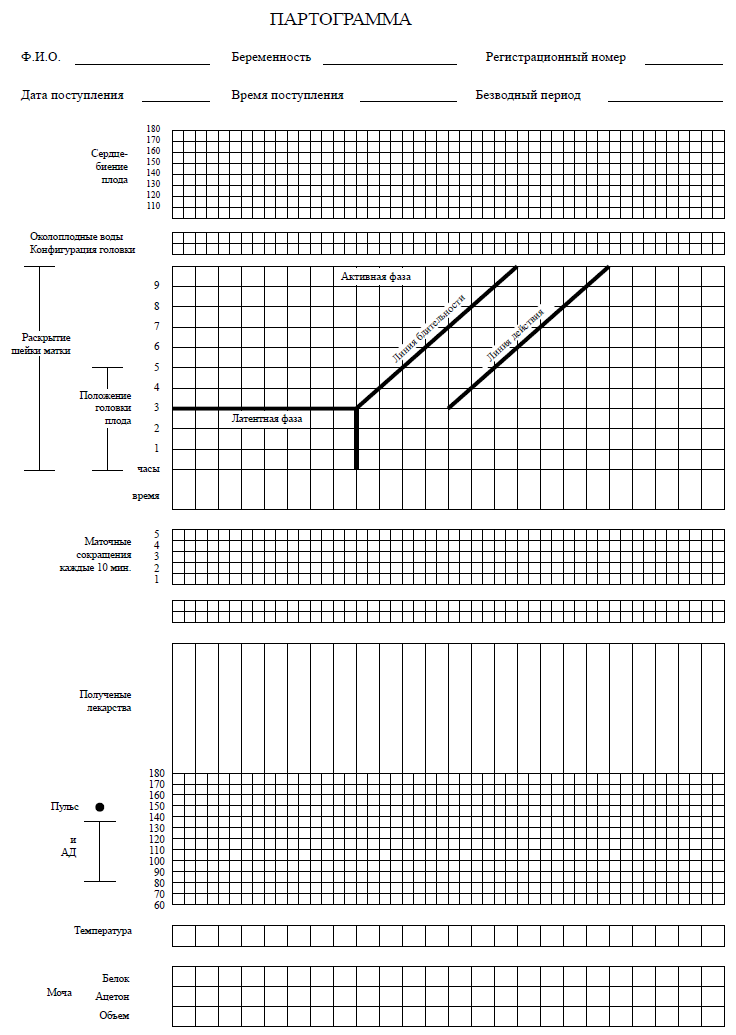 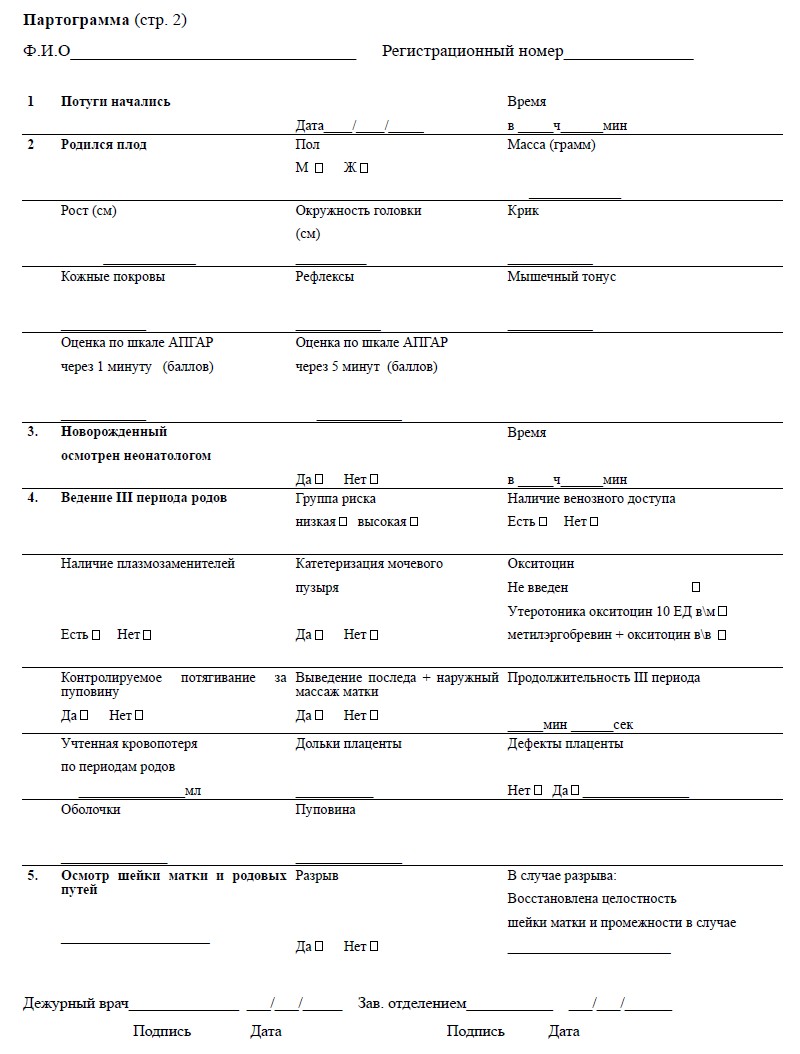 ФИО студента ГруппаБаза практикиФИО методического руководителя Оценка                                                                   ПодписьДата	Даты прохождения практикиДаты прохождения практикиКоличество Количество Место практики Руководитель практики от организации (ФИО, должность)началоокончаниенедельчасовМесто практики Руководитель практики от организации (ФИО, должность)Дата Провел Провел Провел Прослушал студентПрослушал студентДата Ф.И.О.должностьподписьФ.И.О.подписьДата Замечания Подпись Дата Время Содержание и объём выполненных работОценкаПодпись Даты прохождения практикиДаты прохождения практикиКоличество Количество Место практики Руководитель практики от организации (ФИО, должность)началоокончаниенедельчасовМесто практики Руководитель практики от организации (ФИО, должность)14.01.19г.26.01.19г.272ОГАУЗ «Родильный дом№4»Гл. м/с ОГАУЗ «Р/Д№4» И.О.НазароваДатаПровелПровелПровелПрослушал студентПрослушал студентДатаФ.И.О.должностьподписьФ.И.О.подпись14.01.19 г.И.О.НазароваГл. м/с ОГАУЗ «Р/Д№4»= // =И.И. Иванов= // =Дата Замечания Подпись 14.01.19 г.Руководитель пишет свои замечания, свои рекомендации, пожелания, положительные моменты= // =Дата Время Содержание и объём выполненных работОценкаПодпись 14.01.19г.8.00-14.00Производственная практика проходит на базе ОГАУЗ « Р/Д№4», в  послеродовом отделении.Работа  на посту:8.00-9.00 прием дежурство, проверка документации. Обход отделения9.00- 10..- выполнение врачебных назначений10.00- 11.30- обход, совместно с врачом11.30- 12.30- выполнение врачебных назначений12.30- 14.00- проведение сан- просвет работы родильницами, обучение уходу за новорожденными Итог дня:- измерение АД- 15женщин- выполнение в/м инъекций- 5 инъекций- подготовка родильницы к осмотру -3- курация родильниц- 12- измерение матки в послеродовом периоде- 10- осмотр молочных желез -10- контроль лохий-10- санпросвет работа: питание кормящяй женщины- 2(описать одно лекарственное средство по схеме)Перечень медицинских услугПеречень медицинских услугДата и место практики кол-во манипуляций(Родильный зал- 48 часов- 4смены по 12 часов)Дата и место практики кол-во манипуляций(Родильный зал- 48 часов- 4смены по 12 часов)Дата и место практики кол-во манипуляций(Родильный зал- 48 часов- 4смены по 12 часов)Дата и место практики кол-во манипуляций(Родильный зал- 48 часов- 4смены по 12 часов)Дата и место практики кол-во манипуляций(Родильный зал- 48 часов- 4смены по 12 часов)Дата и место практики кол-во манипуляций(Родильный зал- 48 часов- 4смены по 12 часов)Дата и место практики кол-во манипуляций(Родильный зал- 48 часов- 4смены по 12 часов)Дата и место практики кол-во манипуляций(Родильный зал- 48 часов- 4смены по 12 часов)Дата и место практики кол-во манипуляций(Родильный зал- 48 часов- 4смены по 12 часов)Дата и место практики кол-во манипуляций(Родильный зал- 48 часов- 4смены по 12 часов)Дата и место практики кол-во манипуляций(Родильный зал- 48 часов- 4смены по 12 часов)Дата и место практики кол-во манипуляций(Родильный зал- 48 часов- 4смены по 12 часов)Дата и место практики кол-во манипуляций(Родильный зал- 48 часов- 4смены по 12 часов)Дата и место практики кол-во манипуляций(Родильный зал- 48 часов- 4смены по 12 часов)Дата и место практики кол-во манипуляций(Родильный зал- 48 часов- 4смены по 12 часов)Дата и место практики кол-во манипуляций(Родильный зал- 48 часов- 4смены по 12 часов)ВсегоВсегоПеречень медицинских услугПеречень медицинских услугЗаполнение документацииИзмерение АДПельвеометрия  Пельвеометрия  Измерение ромба МихаэлисаИзмерение ромба МихаэлисаИзмерениеиндекс СоловьёваИзмерениеиндекс СоловьёваВычисление  истинной конъюгатыВычисление  истинной конъюгатыИзмерение ОЖИзмерение ОЖИзмерение ВДМ Измерение ВДМ Подсчет схватокПодсчет схватокПроведение выслушивание сердцебиения плодаПроведение выслушивание сердцебиения плодаОпределение раскрытия шейки матки наружными способами  Определение раскрытия шейки матки наружными способами  Немедикаментозное обезболивание  Немедикаментозное обезболивание  Медикаментозное обезболиваниеМедикаментозное обезболиваниеППроведение наружных приемов Леопольда – ЛевицкогоППроведение наружных приемов Леопольда – ЛевицкогоО Определение  срока беременностиО Определение  срока беременностиУчастие в проведении влагалищного исследования роженицУчастие в проведении влагалищного исследования роженицОпределение срока родов Определение срока родов Ведение партограммыВедение партограммыОпределение продвижения головки по родовым путям методом ПискачекаОпределение продвижения головки по родовым путям методом ПискачекаПроведение обработки рук для приема родовПроведение обработки рук для приема родовНакрытие   стола для приема родовНакрытие   стола для приема родовОбработка  наружные половые органы роженицы перед родамиОбработка  наружные половые органы роженицы перед родамиУчастие в акушерском пособие при головных предлежанияхУчастие в акушерском пособие при головных предлежанияхУчастие  в осмотр родовых путей в зеркалахУчастие  в осмотр родовых путей в зеркалахОпределение признаков отделения плацентыОпределение признаков отделения плацентыУчастие в акушерских операциях при акушерских осложнениях в родахУчастие в акушерских операциях при акушерских осложнениях в родахОпределение состояние новорожденного по шкале АпгарОпределение состояние новорожденного по шкале АпгарПеречень медицинских услугПеречень медицинских услугДата и место практики ( послеродовое отделение-18часов.) / кол-во манипуляцийДата и место практики ( послеродовое отделение-18часов.) / кол-во манипуляцийДата и место практики ( послеродовое отделение-18часов.) / кол-во манипуляцийДата и место практики ( послеродовое отделение-18часов.) / кол-во манипуляцийДата и место практики ( послеродовое отделение-18часов.) / кол-во манипуляцийДата и место практики ( послеродовое отделение-18часов.) / кол-во манипуляцийДата и место практики ( послеродовое отделение-18часов.) / кол-во манипуляцийДата и место практики ( послеродовое отделение-18часов.) / кол-во манипуляцийДата и место практики ( послеродовое отделение-18часов.) / кол-во манипуляцийДата и место практики ( послеродовое отделение-18часов.) / кол-во манипуляцийДата и место практики ( послеродовое отделение-18часов.) / кол-во манипуляцийДата и место практики ( послеродовое отделение-18часов.) / кол-во манипуляцийДата и место практики ( послеродовое отделение-18часов.) / кол-во манипуляцийДата и место практики ( послеродовое отделение-18часов.) / кол-во манипуляцийВсегоВсегоВсегоВсегоПеречень медицинских услугПеречень медицинских услугППроведение обработки швов промежности     ППроведение обработки швов промежности     Оценить лохии при патологическом течении послеродового периодаОценить лохии при патологическом течении послеродового периодаИзмерение  и оценка размеров послеродовой матки Измерение  и оценка размеров послеродовой матки Проведение оценки лохийПроведение оценки лохийПроведение осмотра молочных железПроведение осмотра молочных железОсуществление послеоперационного уходаОсуществление послеоперационного уходаПодготовка родильницы к обследованиямПодготовка родильницы к обследованиямПеречень медицинских услугПеречень медицинских услугДата и место практики ( отделение патологии беременности -22часов.) / кол-во манипуляцийДата и место практики ( отделение патологии беременности -22часов.) / кол-во манипуляцийДата и место практики ( отделение патологии беременности -22часов.) / кол-во манипуляцийДата и место практики ( отделение патологии беременности -22часов.) / кол-во манипуляцийДата и место практики ( отделение патологии беременности -22часов.) / кол-во манипуляцийДата и место практики ( отделение патологии беременности -22часов.) / кол-во манипуляцийДата и место практики ( отделение патологии беременности -22часов.) / кол-во манипуляцийДата и место практики ( отделение патологии беременности -22часов.) / кол-во манипуляцийДата и место практики ( отделение патологии беременности -22часов.) / кол-во манипуляцийДата и место практики ( отделение патологии беременности -22часов.) / кол-во манипуляцийДата и место практики ( отделение патологии беременности -22часов.) / кол-во манипуляцийДата и место практики ( отделение патологии беременности -22часов.) / кол-во манипуляцийДата и место практики ( отделение патологии беременности -22часов.) / кол-во манипуляцийДата и место практики ( отделение патологии беременности -22часов.) / кол-во манипуляцийВсегоВсегоВсегоВсегоВсегоПеречень медицинских услугПеречень медицинских услугИзмерение температуры тела Измерение температуры тела Подсчет ЧДД Подсчет ЧДД Измерение АДИзмерение АДВыявление явных отёковВыявление явных отёковРасчет индекса массы телаРасчет индекса массы телаПроведение антропометрии Проведение антропометрии Выслушивание сердцебиения плодаВыслушивание сердцебиения плодаПостановка внутримышечных инъекцийПостановка внутримышечных инъекцийПостановка внутривенных инъекцийПостановка внутривенных инъекций Внутривенное капельное введение Внутривенное капельное введениеЗабор крови из вены на исследование Забор крови из вены на исследование Проведение КТГ Проведение КТГ  Перечень медицинских услуг Перечень медицинских услугДата и место практики( приемное отделение- 12.) / кол-во манипуляцийДата и место практики( приемное отделение- 12.) / кол-во манипуляцийДата и место практики( приемное отделение- 12.) / кол-во манипуляцийДата и место практики( приемное отделение- 12.) / кол-во манипуляцийДата и место практики( приемное отделение- 12.) / кол-во манипуляцийДата и место практики( приемное отделение- 12.) / кол-во манипуляцийДата и место практики( приемное отделение- 12.) / кол-во манипуляцийДата и место практики( приемное отделение- 12.) / кол-во манипуляцийДата и место практики( приемное отделение- 12.) / кол-во манипуляцийДата и место практики( приемное отделение- 12.) / кол-во манипуляцийДата и место практики( приемное отделение- 12.) / кол-во манипуляцийДата и место практики( приемное отделение- 12.) / кол-во манипуляцийДата и место практики( приемное отделение- 12.) / кол-во манипуляцийДата и место практики( приемное отделение- 12.) / кол-во манипуляцийДата и место практики( приемное отделение- 12.) / кол-во манипуляцийДата и место практики( приемное отделение- 12.) / кол-во манипуляцийДата и место практики( приемное отделение- 12.) / кол-во манипуляцийВсегоВсего Перечень медицинских услуг Перечень медицинских услугИзмерение температуры тела Измерение температуры тела Подсчет ЧДД Подсчет ЧДД Измерение АДИзмерение АДВыявление явных отёковВыявление явных отёковРасчет индекса массы телаРасчет индекса массы телаПроведение антропометрии Проведение антропометрии Выслушивание сердцебиения плодаВыслушивание сердцебиения плодаПельвеометрия  Пельвеометрия  Измерение ромба МихаэлисаИзмерение ромба МихаэлисаИзмерениеиндекс СоловьёваИзмерениеиндекс СоловьёваВычисление  истинной конъюгатыВычисление  истинной конъюгатыИзмерение ОЖИзмерение ОЖИзмерение ВДМ Измерение ВДМ Подсчет схватокПодсчет схватокПроведение обработки роженицыПроведение обработки роженицыЗаполнение документации в приемном отделенииЗаполнение документации в приемном отделенииППроведение наружных приемов Леопольда – ЛевицкогоППроведение наружных приемов Леопольда – ЛевицкогоО Определение  срока беременностиО Определение  срока беременностиВедение медицинской документации( приемное отделение, родильный зал, ОПБ, послеродовое отделение)Ведение медицинской документации( приемное отделение, родильный зал, ОПБ, послеродовое отделение)Ведение медицинской документации( приемное отделение, родильный зал, ОПБ, послеродовое отделение)Ведение медицинской документации( приемное отделение, родильный зал, ОПБ, послеродовое отделение)Ведение медицинской документации( приемное отделение, родильный зал, ОПБ, послеродовое отделение)Ведение медицинской документации( приемное отделение, родильный зал, ОПБ, послеродовое отделение)Ведение медицинской документации( приемное отделение, родильный зал, ОПБ, послеродовое отделение)Ведение медицинской документации( приемное отделение, родильный зал, ОПБ, послеродовое отделение)Ведение медицинской документации( приемное отделение, родильный зал, ОПБ, послеродовое отделение)Ведение медицинской документации( приемное отделение, родильный зал, ОПБ, послеродовое отделение)Ведение медицинской документации( приемное отделение, родильный зал, ОПБ, послеродовое отделение)Ведение медицинской документации( приемное отделение, родильный зал, ОПБ, послеродовое отделение)Ведение медицинской документации( приемное отделение, родильный зал, ОПБ, послеродовое отделение)ведение учетной медицинской документации и документации кабинетов и подразделений ЛПО (перечислить формы и названия):6. Использование медицинской аппаратуры и оборудования(приемное отделение, родильный зал, ОПБ, послеродовое отделение)6. Использование медицинской аппаратуры и оборудования(приемное отделение, родильный зал, ОПБ, послеродовое отделение)6. Использование медицинской аппаратуры и оборудования(приемное отделение, родильный зал, ОПБ, послеродовое отделение)6. Использование медицинской аппаратуры и оборудования(приемное отделение, родильный зал, ОПБ, послеродовое отделение)6. Использование медицинской аппаратуры и оборудования(приемное отделение, родильный зал, ОПБ, послеродовое отделение)6. Использование медицинской аппаратуры и оборудования(приемное отделение, родильный зал, ОПБ, послеродовое отделение)6. Использование медицинской аппаратуры и оборудования(приемное отделение, родильный зал, ОПБ, послеродовое отделение)6. Использование медицинской аппаратуры и оборудования(приемное отделение, родильный зал, ОПБ, послеродовое отделение)6. Использование медицинской аппаратуры и оборудования(приемное отделение, родильный зал, ОПБ, послеродовое отделение)6. Использование медицинской аппаратуры и оборудования(приемное отделение, родильный зал, ОПБ, послеродовое отделение)6. Использование медицинской аппаратуры и оборудования(приемное отделение, родильный зал, ОПБ, послеродовое отделение)6. Использование медицинской аппаратуры и оборудования(приемное отделение, родильный зал, ОПБ, послеродовое отделение)6. Использование медицинской аппаратуры и оборудования(приемное отделение, родильный зал, ОПБ, послеродовое отделение)ТонометрФитболИнфузоматАппарат КТГКровать –трансформер для приема родовСтол неонатальный для обработки новорожденногоВесыРостомерТермометр  Перечень медицинских услугДата и место практики (пост, приемное отд., процедурный каб.) / кол-во манипуляцийДата и место практики (пост, приемное отд., процедурный каб.) / кол-во манипуляцийДата и место практики (пост, приемное отд., процедурный каб.) / кол-во манипуляцийДата и место практики (пост, приемное отд., процедурный каб.) / кол-во манипуляцийДата и место практики (пост, приемное отд., процедурный каб.) / кол-во манипуляцийДата и место практики (пост, приемное отд., процедурный каб.) / кол-во манипуляцийДата и место практики (пост, приемное отд., процедурный каб.) / кол-во манипуляцийДата и место практики (пост, приемное отд., процедурный каб.) / кол-во манипуляцийДата и место практики (пост, приемное отд., процедурный каб.) / кол-во манипуляцийДата и место практики (пост, приемное отд., процедурный каб.) / кол-во манипуляцийДата и место практики (пост, приемное отд., процедурный каб.) / кол-во манипуляцийДата и место практики (пост, приемное отд., процедурный каб.) / кол-во манипуляцийДата и место практики (пост, приемное отд., процедурный каб.) / кол-во манипуляцийДата и место практики (пост, приемное отд., процедурный каб.) / кол-во манипуляцийВсего Перечень медицинских услуг14.01.14.01.15.0115.0116.0117.0118.0119.0122.0123.0123.0124.0125.0126.01Всего Перечень медицинских услуг Род.блок Род.блок Род.блок Род.блок Род.блокПослеродовое отдПослеродовое отд Послеродовое отд Послеродовое отд Послеродовое отд ОПБ ОПБ ВсегоПельвеометрия  12222218Измерение ромба Михаэлиса211332311Измерениеиндекс Соловьёва355444521Вычисление  истинной конъюгаты233113110Измерение ОЖ322444417Измерение ВДМ 577333321Подсчет схваток733661724ФИО студента ГруппаБаза практикиФИО методического руководителя ОценкаДата	                     ПодписьИСТОРИЯ РОДОВ № ________Фамилия, И., О. _________________________________________________________ Возраст _______________ лет.Национальность _______________________________________________Кем направлена _______________________________________________________________________________Постоянное место жительства: город, село (подчеркнуть) ____________________________________________________Адрес ______________________________________________________________________________________________________________________________________________________ телефон _______________________Семейное положение: брак зарегистрирован, не зарегистрирован, одинокая (подчеркнуть)Место работы, профессия, должность беременной, роженицы ______________________________________________________________________________________________________________________________________________________________Посещала врача (акушерку) во время беременности: да, нет.Сколько раз ___________________ Наименование консультации _______________________Диагноз при поступлении _______________________________________________________________________________Диагноз клинический _______________________________________________________________________________Диагноз заключительный _______________________________________________________________________________Осложнения в родах, после родов ______________________________________________________________________________________________________________________________________________________________Название операций и пособий ____________________________________________________________________________Выбыла: выписана, переведена, умерла: беременной, во время родов, после родов (подчеркнуть).Вкладной лист № 1			к истории родов № ________________			Гр-ки _______________________________________ТЕЧЕНИЕ БЕРЕМЕННОСТИ, РОДОВТЕЧЕНИЕ ПОСЛЕРОДОВОГО ПЕРИОДАсостояние при выписке, переводе ______________________________________________________________________________Выдан листок нетрудоспособности № ____________ с _________________ по ______________________ 20 . . г.Новорожденный ___________________________ выписан ___________ 20 . . г., умер __________________ 20 . . г. 			пол 				дата___________________________________________________________________________________________________________Мертворожденный (подчеркнуть)                                                   час. ________________ мин. Переведен куда и когда ________________________________________________________________________________